Добрый день, уважаемые родители!Не только 9 Мая, но и всегда на виду должны быть фотографии наших ветеранов. Именно поэтому я, Миргородская Е.А., предлагаю Вам мастер-класс по изготовлению фоторамки на магните.Фото 1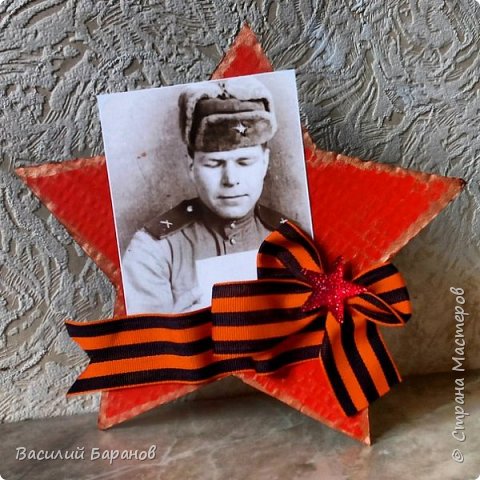 Вам понадобятся:Фото ветеранагофра-картонакриловые краски: красная и меднаякисточкаклейгеоргиевская ленточказвездочка для декора.виниловый магнит.Шаг 1.На листе гофра картона рисуем большую звезду, вырезаем наш шаблон.Шаг 2.Покрываем наш шаблон красной акриловой краской. А затем, чтобы немного состарить по краям пачкаем медной краской.Шаг 3.Фотографию ветерана приклеиваем на звездуШаг 4.Украсим нашу звезду с фото  георгиевской лентой и звездочкой.Шаг 5.С обратной стороны нашей фоторамки звезды приклеиваем магнит.Ваша работа готова!Можно повесить ее на холодильник и всей семьей любоваться на фото героя…Спасибо большое за внимание, надеюсь, у Вас все получилось!С уважением Миргородская Елена Анатольевна.